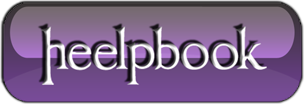 ObjFSO.DeleteFile with Wildcards (Visual Basic)Tipically, you will can use wildcards, in a VBScript, using the following notation:Where RootFolder will be the full path (computed or hardcoded) in which reside all the text files we want to delete.Advanced ScenarioTrying to build a script to go through some nested directories and delete any file with a specific extension.Example paths are:{root_path}\Folder1\{terminal_path}\somefile.fmi
{root_path}\Folder2\{terminal_path}\someotherfile.fmiFor about 25 folders.SolutionThis solution involves a directory structure of the following type:{root_path}\ {VARIABLE_PATHS} \{terminal_path}\{wildcard_files}So, we’ll have to define an array that we’ll contain all the {VARIABLE_PATHS}, so the subroutine EmptyFolders will delete any *.txt files founded during its recursive process, using the .DeleteFile method built on a simple string contatenation.set objFSO = CreateObject(“Scripting.FileSystemObject”)

objFSO.DeleteFile(RootFolder & “*.txt”)Option Explicit

Dim RootFolder,Folderpath

Dim i

Dim aFolderList()

RootFolder = “{root_path}\”

Folderpath = “\{terminal_path}\”FillFolderList

EmptyFolderson error resume next

Sub FillFolderList

ReDim aFolderList(3)

aFolderList(0) = “Folder1″

aFolderList(1) = “Folder2″

aFolderList(2) = “Folder3″

end sub

sub EmptyFolders()

On Error Resume Next

Dim objFSO

set objFSO = CreateObject(“Scripting.FileSystemObject”)

For i = 0 to UBOUND(aFolderList) – 1

objFSO.DeleteFile(RootFolder & aFolderList(i) & Folderpath & “*.txt”)

next

end sub